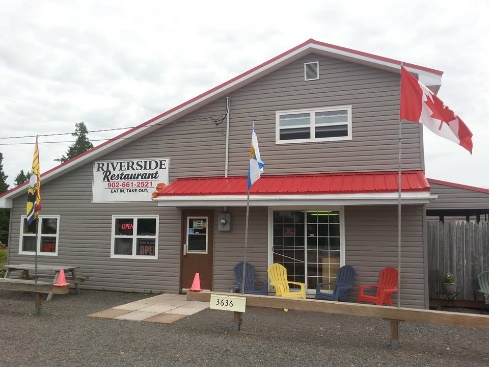 Riverside Restaurant – Tidnish, NSJob Title:  Wait Staff Salary: $11.55Hours: 30 – 40 per weekResponsibilities: Taking Customer OrdersHandling cash and taking payment, cash, debit, pos systemBeing courteous, professional and welcoming to our customersLight cleaning duties and assisting other staff when needed.Skills & Qualifications: Employer is willing to train the right individual who is a team player and is willing to take direction.  This is a great seasonal opportunity for the right individual who wants to work in a well- established family owned business. How to apply: If interested please apply in person to Riverside Restaurant, 3636 Highway 366 Tidnish Bridge, NS or via email at wcpugsley1@hotmail.com